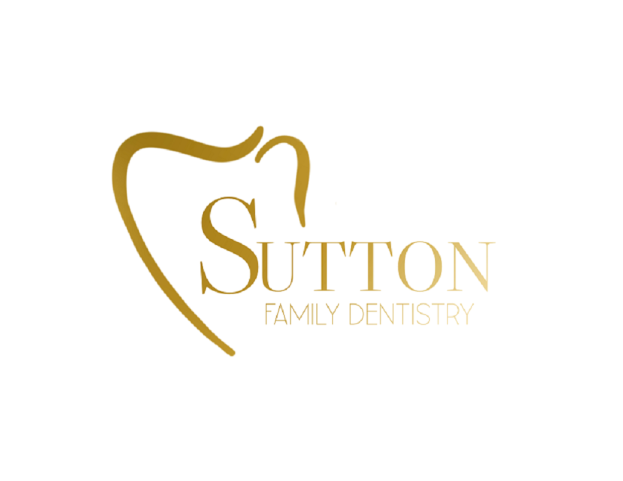 Dental Records Release FormPatient Name to transfer:  ______________________________________________________Date of Birth: ______________________________________________________________Other family members to transfer: ________________________________________________________________________________________________________________________Please release dental records (including clinical notes, treatment plans, and most recent x-rays) for the patient(s) listed above to the following office:Sutton Family Dentistry715 East Eldridge Avenue Wynne, AR 72396Phone: 870.238.3628Email: jsuttonfamilydentistry@gmail.comI hereby give permission to release all dental records, including x-rays, charting, and photographs to the dental provider listed above.Patient/Parent (Guardian) Signature:  ______________________________________________Date:_____________________________________________________________________